KİŞİSEL VERİ SAHİBİ BAŞVURU FORMUİşbu Kişisel Veri Sahibi Başvuru Formu (“Form”), veri sahiplerinin 6698 sayılı Kişisel Verilerin Korunması Kanununda belirtilen haklarını kullanmak için yapacakları başvurularda kullanılması amacıyla oluşturulmuştur. Bu kapsamda, kendinizle ilgili; 	a) 	Kişisel veri işlenip işlenmediğini öğrenme, 
	b) 	Kişisel verileri işlenmişse buna ilişkin bilgi talep etme,  
	c) 	Kişisel verilerin işlenme amacını ve bunların amacına uygun kullanılıp kullanılmadığını 		öğrenme,  
	d) 	Yurt içinde veya yurt dışında kişisel verilerin aktarıldığı üçüncü kişileri bilme,  
	e) 	Kişisel verilerin eksik veya yanlış işlenmiş olması hâlinde bunların düzeltilmesini 		isteme,  
	f) 	Kişisel verilerin işlenmesini gerektiren sebeplerin ortadan kalkması halinde kişisel 		verilerinizin silinmesini veya yok edilmesini isteme, 
	g) 	(e) ve (f) bentleri uyarınca yapılan işlemlerin, kişisel verilerinizin aktarıldığı üçüncü kişilere bildirilmesini isteme, haklarına sahipsiniz. Şirketimiz tarafından işlenen kişisel verilerin doğru ve güncel olması önemlidir. Bu nedenle kişisel verilerinizde bir değişiklik meydana geldiğinde lütfen bize bildiriniz. Kişisel Verilerin Korunması Kanunu kapsamında aşağıda yer alan bilgileri ve talebinizi belirtiniz.KVK Kanunu’nun 13’üncü maddesinin birinci fıkrası uyarınca; veri sorumlusu olan Şirketimize bu haklara ilişkin olarak yapılacak başvuruların yazılı olarak veya Kişisel Verilerin Korunması Kurulu (“Kurul”) tarafından belirlenen diğer yöntemlerle tarafımıza iletilmesi gerekmektedir. Bu çerçevede yazılı olarak Şirketimize yapılacak başvurular, işbu formun çıktısı alınarak; 
	 Başvuru Sahibi’nin şahsen başvurusu ile, 
	 Noter vasıtasıyla ya da 
	 Başvuru Sahibi’nce 5070 Sayılı Elektronik İmza Kanunu’nda tanımlı olan güvenli elektronik imza ile imzalanarak Şirket kayıtlı elektronik posta adresine gönderilmek suretiyle, tarafımıza iletilebilecektir.
Aşağıda, yazılı başvuruların ne şekilde tarafımıza ulaştırılacağına ilişkin yazılı başvuru kanalları özelinde bilgiler verilmektedir. Ayrıca, Kurul’un belirleyeceği diğer yöntemler duyurulduktan sonra bu yöntemler üzerinden de başvuruların ne şekilde alınacağı Şirketimizce duyurulacaktır.Tarafımıza iletilmiş olan başvurularınız KVK Kanunu’nun 13’üncü maddesinin 2’inci fıkrası gereğince, talebin niteliğine göre talebinizin bizlere ulaştığı tarihten itibaren otuz gün içinde yanıtlandırılacaktır. Yanıtlarımız ilgili KVK Kanunu’nun 13’üncü maddesi hükmü gereğince yazılı veya elektronik ortamdan tarafınıza ulaştırılacaktır.BAŞVURU YÖNTEMİBAŞVURUNUN YAPILACAĞI ADRESBAŞVURU GÖNDERİMİNDE BELİRTİLECEK BİLGİŞahsen Başvuru (Başvuru sahibinin bizzat gelerek kimliğini tevsik edici belge ile başvurması)1245. Sokak No: 25 Ostim Yenimahalle, Ankara, TürkiyeZarfın üzerine “Kişisel Verilerin Korunması Kanunu Kapsamında Bilgi Talebi” yazılacaktır.Noter vasıtasıyla tebligat1245. Sokak No: 25 Ostim Yenimahalle, Ankara, TürkiyeTebligat zarfına “Kişisel Verilerin Korunması Kanunu Kapsamında Bilgi Talebi” yazılacaktır“Güvenli elektronik imza” ile imzalanarak Kayıtlı Elektronik Posta (KEP) Yoluylamestechnoservice@hs02.kep.trE-posta’nın konu kısmına “Kişisel Verilerin Korunması Kanunu Bilgi Talebi” yazılacaktır.BAŞVURU SAHİBİNE İLİŞKİN BİLGİAdı Soyadı                              :  T.C. Kimlik Numarası            :  Telefon Numarası                   :E-posta                                    :  Şirketimizle Aranızdaki İlişki :         Çalışan            Çalışan Adayı            İş Ortağı        Diğer  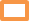 Adres                                       :BAŞVURU SAHİBİ TALEP DETAYIBEYAN İşbu başvuru formunda belirttiğim talepler doğrultusunda, Şirketinize yapmış olduğum başvurumun Kişisel Verilerin Koruması Kanunu’nun 13. maddesi uyarınca değerlendirilerek tarafıma bilgi verilmesini talep ederim.                                                                                                                                ADI SOYADI :                                                                                                                                TARİH           :                                                                                                                                                                     İMZA             :